РЕПУБЛИКА БЪЛГАРИЯ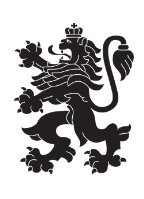 Министерство на земеделието и хранитеОбластна дирекция „Земеделие“ – гр.ПазарджикЗАПОВЕД№ РД-07-47/04.08.2023 г.Гр. ПазарджикНа основание чл.37в, ал.1 от ЗСПЗЗ и във връзка с чл.3, ал.3, т.1 от Устройствения правилник на Областните дирекции „Земеделие”, З А П О В Я Д В А М:НАЗНАЧАВАМ комисия, която да ръководи сключването на споразумения за ползване на земеделски земи в землището на  с. Драгиново, община Велинград, за стопанската 2023-2024 г. в състав: 	   	Председател: Иван Иванов  –  вр.и.д. Началник на ОСЗ  Велинград и членове:Биляна Хаджиева – гл. експерт  в ОСЗ Велинград;Ашки Крантева – мл. експерт в ОСЗ ВелинградГеорги Георгиев – гл.специалист ОСЗ ПазарджикМери Синапова –мл. експерт в ОСЗ ВелинградВиолета Георгиева – гл.експерт в ОД,,Земеделие“ гр.ПазарджикБисер Маджиров - кмет на с. Драгиново или оправомощено   длъжностно    лице;Представител на СГКК гр. Пазарджик.Председателят на комисията да организира работата й в съответствие с разписаните в ЗСПЗЗ и ППЗСПЗЗ правила	Копие от настоящата заповед да се сведе до знанието на съответните длъжностни лица за сведение и изпълнение.На основание чл. 72б, ал. 1 от ППЗСПЗЗ, заповедта да се обяви в сградата на  кметство с. Драгиново и в сградата на общинска служба по земеделие гр. Велинград и да се публикува на интернет страниците на община Велинград и на Областна дирекция "Земеделие" гр. Пазарджик.   

Милена Емилова Вълчинова (Директор)
04.08.2023г. 11:09ч.
ОДЗ-Пазарджик


Електронният подпис се намира в отделен файл с название signature.txt.p7s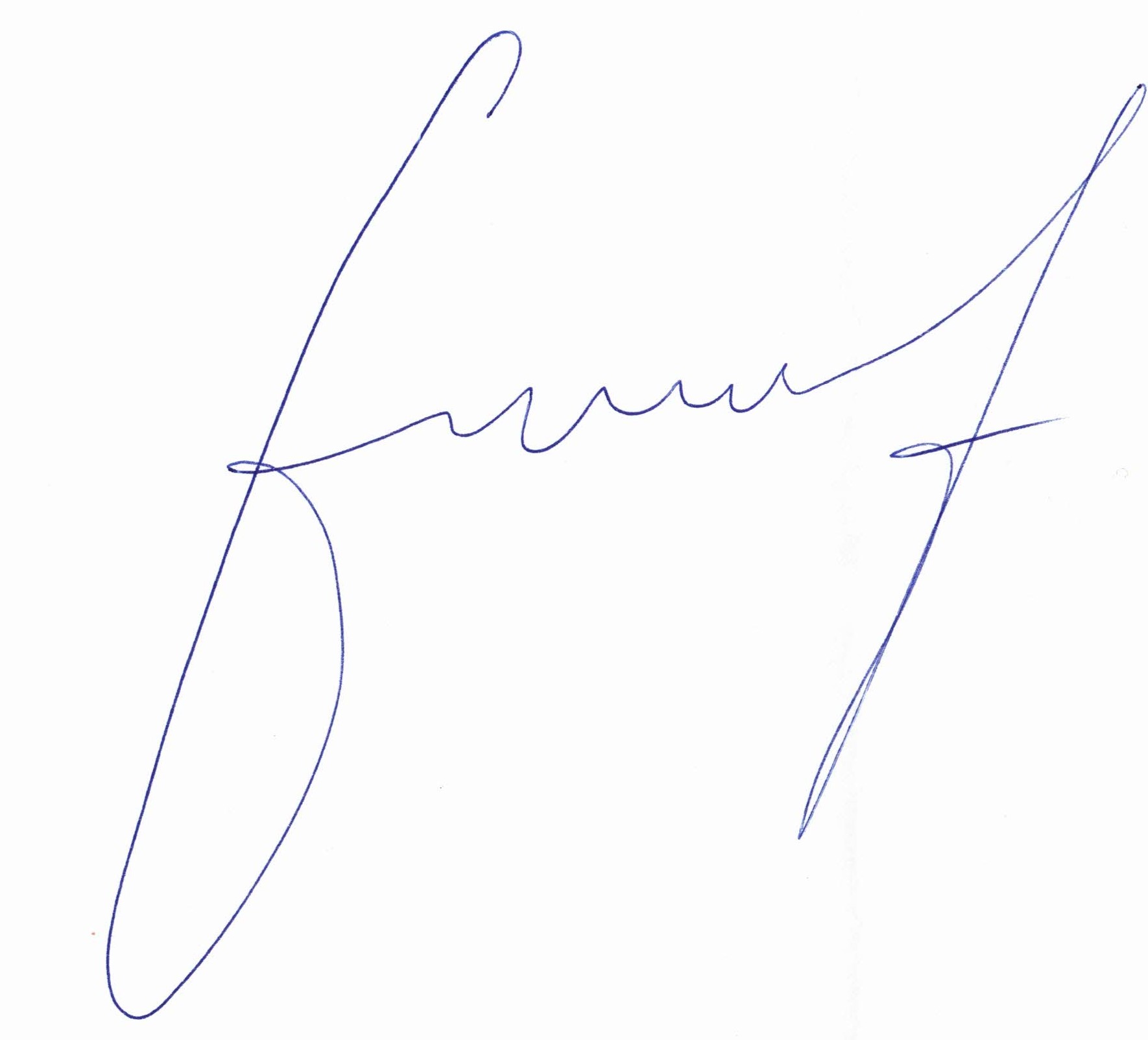 